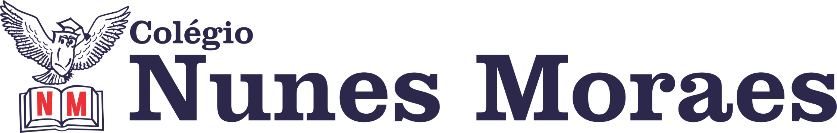 “Um dia surpreendente, mágico e muito feliz é o que desejo para hoje.”Boa quarta-feira!1ª aula: 7:20h às 8:15h – PORTUGUÊS – PROFESSORA: MONNALYSAO link será disponibilizado no grupo de whatsApp dos alunos.1º passo: correção páginas 43 e 44. 2º passo: explicação e atividade páginas 45 a 47.Problemas para acessar o meet? Avise a coordenação e siga os passos pedidos. A professora colocará a correção da atividade no final da aula no grupo. Link extra - https://sastv.portalsas.com.br/channels/1/videos/3460Durante a resolução dessas questões o professora Monnalysa vai tirar dúvidas no chat/whatsapp (991839273)Faça foto das atividades que você realizou e envie para coordenação Eugênia (9.91058116)Essa atividade será pontuada para nota.2ª aula: 8:15h às 9:10h – HISTÓRIA – PROFESSORA:  ANDREÂNGELA COSTAO link será disponibilizado no grupo de whatsApp dos alunos.1º passo: Assista à aula pelo Google Meet.Caso não consiga acessar, comunique-se com a Coordenação e assista a videoaula sugerida.2º passo: Correção de exercícios pós-aula. Livro SUPLEMETAR (2), página 90, questão 1.3º passo: Resolução de questões. Livro SAS (2), página 42, questões (1 e 2)4º passo: Atividade pós-aula. Livro SAS (2), página 47, questão 4 / página 48, questão 6. 
Link extra com explicação - https://sastv.portalsas.com.br/channels/1/videos/2830Durante a resolução dessas questões o professora Andreângela vai tirar dúvidas no chat/whatsapp (992743469)Faça foto das atividades que você realizou e envie para coordenação Eugênia (9.91058116)Essa atividade será pontuada para nota.

Intervalo: 9:10h às 9:30h3ª aula: 9:30h às 10:25 h – PORTUGUÊS – PROFESSORA: MONNALYSA  O link será disponibilizado no grupo de whatsApp dos alunos.HOJE SERÁ USADO O LIVRO DE PRODUÇÃO TEXTUAL. 1º passo:  explicação páginas 15 a 18.2º passo:  início do rascunho e a limpo.Casa:  terminar o rascunho, passar o poema para a versão A LIMPO de caneta e enviar foto legível para o privado da professora Monnalysa (991839273) até sexta-feira (14/05).Problemas para acessar o meet? Avise a coordenação e siga os passos pedidos. A professora colocará os slides no final da aula no grupo. Durante a resolução dessas questões o professora Monnalysa vai tirar dúvidas no chat/whatsapp (991839273)Faça foto das atividades que você realizou e envie para coordenação Eugênia (9.91058116)Essa atividade será pontuada para nota.4ª aula: 10:25h às 11:20h –INGLÊS PROFESSOR: CARLOS ANJOO link será disponibilizado no grupo de whatsApp dos alunos1º passo: Introdução ao capítulo 8: página 68 (q. 1 e 2)2º passo: Perspectives: página 69 (q. 1 e 2)3º passo: Text: página 70 e 71 (q. 1 a 5)Teve problemas com a transmissão simultânea?Acesse a gravação da aula pelo portal SAS.Durante a resolução dessas questões o professora Carlos vai tirar dúvidas no chat/whatsapp (992438251)Faça foto das atividades que você realizou e envie para coordenação Eugênia (9.91058116)Essa atividade será pontuada para nota.PARABÉNS POR SUA DEDICAÇÃO!